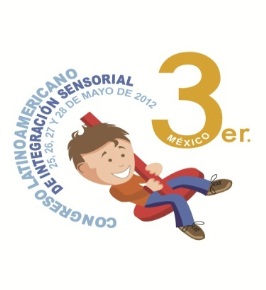 III CONGRESO LATINOAMERICANO DE INTEGRACIÓN SENSORIAL “Proyectando la ocupación en integraciòn sensorial”Mèxico, 25, 26,27 Y 28 DE MAYO 2012Queremos compartir con ustedes  nuestra experiencia en este congreso, el tercero de I.S. en Latinoamérica. La temática del Congreso fue “Proyectando la ocupación en IS”, haciendo hincapié en nuestra identidad como Terapistas Ocupacionales.Asistieron 360 personas, en su mayoría T.O., profesionales de la salud, educación y padres. Los principales temas del congreso estaban organizados en un programa que integró aspectos de teoría, práctica e investigación. Las presentaciones se agruparon en ejes relacionados a: Fidelidad, Evaluación, Investigación,  y Ocupación, a través de mesas redondas, conferencias, sesiones de investigación, talleres y una sesión de educación.Participaron disertantes de distintos países latinoamericanos, entre ellos, Venezuela, Chile, Perú, Brasil, Méjico, Colombia, Argentina,  así como de EEUU, Israel e Irlanda.Fue un gran placer contar con la presencia de la  presidente de la WFOT (Federación Mundial de TO), Sharon Brintnell, quien nos alentó a documentar nuestra historia y codificar nuestra cultura.En el marco de una reunión con ella y los representantes de las diferentes asociaciones de I.S., fue posible exponer nuestras inquietudes y escuchar sus sugerencias.Así mismo, a través de las reuniones inter-asociaciones de IS, hemos profundizado nuestro conocimiento en relación a las diferentes historias, necesidades y realidades de cada país, como así también en relación a nuestras similitudes y criterios en común. En esta experiencia de encuentro y de intercambio hemos continuado la labor de proyectar juntos “hacia dónde vamos”, en un intento de lograr la Certificación Latinoamericana de I.S., avalada por la CLIS (Comisión Latinoaremicana de Integración Sensorial).Durante estos días hemos podido palpar el gran crecimiento y desarrollo de la IS en nuestros países, entre los cuales Argentina se destacó por su trayectoria y organización, variedad y calidad de cursos que se brindan en relación a la  formación profesional en IS. Así mismo, junto con Chile, contamos con un proceso propio de Certificación, que cuenta con 4 niveles.Hemos regresado con energías renovadas y muchas ganas de seguir creciendo y trabajando por la I.S. en nuestro país y en Latinoamérica.Con gran placer, los invitamos a participar en el próximo congreso latinoamericano de IS, con sede en Venezuela, en el año 2015!!!Los saluda a ustedes con afecto,Natalia Leoni                                                     Laura Sarramía 	  Vicepresidente de AISA                                                Tesorera de AISA